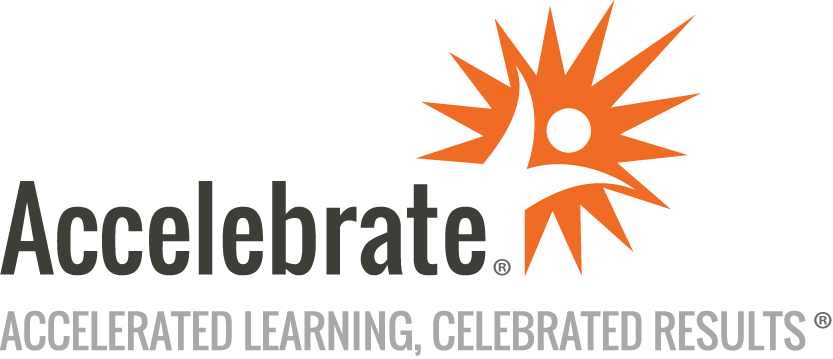 UiPath FoundationCourse Number: RPA-114
Duration: 5 daysOverviewThis UiPath Foundation training course teaches attendees how to use Studio to develop basic automated tasks while learning the basic features of UiPath.Note: We recommend a maximum of 10 students, but can accommodate up to 12 students per class.PrerequisitesNo prior knowledge is presumed.MaterialsAll RPA training students receive comprehensive courseware.Software Needed on Each Student PCFor virtual classroom sessions:Prior to the course, Accelebrate will provide a virtual learning platform (Zoom).An email with detailed instructions will be sent in advance.Access to an internet connection is essential.A headset with a microphone is recommended for the session.ObjectivesLearn the basics of datatypes and variables, and the ways in which they can be manipulated, including Excel and datatable scenariosGain a basic knowledge of how to interact with systems and create and use selectors to direct UiPath automationUnderstand the use of exceptions and why they are usedLearn error handling techniquesPerform debugging to problem solve automationDiscover the different running modes in UiPath Studio for controlling the development processLearn common document types and how to extract and create data in these formatsUnderstand the different ways in which UiPath can automate a range of input and output scenariosLearn how development is used in the enterprise, including an introduction to the ReFramework for transactional processingDiscover how Orchestrator is used to control and deploy automationsOutlineIntroduction to the RPA Developer Role What is RPA?Where is RPA used?Variables, Data Types and Control Flow What are datatypes and variablesIntroduction to main variable types and usesStudio Layout and featuresIntroduction to UiPath activitiesAutomation flow and controlData Manipulation How to manipulate variablesUse of basic functionsExcel and Data Tables Introduction to datatablesMethods for use with datatablesWorking with ExcelUI Interactions Automating the system interfaceInputting informationReading and outputting informationSelectors What are selectors and how does UiPath use themUsing UiExplorerManipulating SelectorsProject Organization Project organizationBreaking down complex processesReusing componentsError and Exception Handling What are exceptions and why are they importantAnticipating exceptionsManaging and Handling exceptions in your workflowDebugging Identifying bugsResolving bugsPDF Automation PDF variationsHow to extract data from PDF’sE-mail Automation Email triggersSending emailsOrchestrator for Developers What is OrchestratorConnecting a robotRunning JobsQueues & AssetsRobotic Enterprise Framework Overview Introduction to the ReFrameworkTransactional ProcessingDispatchers & PerformersFoundation DiplomaConclusion